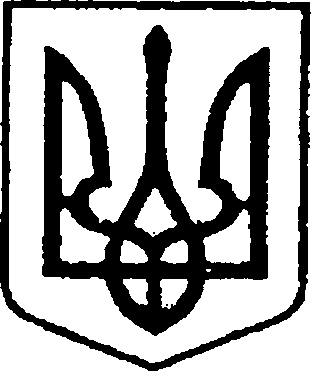 УКРАЇНАЧЕРНІГІВСЬКА ОБЛАСТЬМІСТО НІЖИНМ І С Ь К И Й  Г О Л О В АР О З П О Р Я Д Ж Е Н Н Явід «  13 »  лютого  2020 р.	        м. Ніжин	                                № 37Про закріплення посадових осіб виконавчих органів Ніжинської міської ради,виконавчих органів виконавчого комітетуміської ради, апарату виконавчого комітету міської ради та їх структурних підрозділів за вулицями містаВідповідно до частини 1 статті 12, статей 42, 59, 73 Закону України «Про місцеве самоврядування в Україні», керуючись статтею 38 Регламенту виконавчого комітету Ніжинської міської ради VII cкликання, затвердженого рішенням виконавчого комітету Ніжинської міської ради від 11 серпня 2016 року № 220, Положенням про апарат виконавчого комітету Ніжинської міської ради Чернігівської області, затвердженим рішенням Ніжинської міської ради   від 15 липня 2016 року № 11-13/2016, у зв’язку з організаційно-штатними змінами у структурі виконавчих органів виконавчого комітету Ніжинської міської ради, апарату виконавчого комітету міської ради, з метою здійснення ефективного контролю    за станом благоустрою та санітарним станом міста, забезпечення неухильного дотримання всіма жителями та суб’єктами господарювання незалежно від форм власності та підпорядкування  чинних на території Ніжинської міської об’єднаної територіальної громади «Правил благоустрою території міста Ніжина», затверджених  рішенням Ніжинської міської ради V cкликання від 03 червня 2009 року (із змінами, затвердженими рішенням Ніжинської міської ради  VІ cкликання від 29 травня – 03 червня 2014 року) та сприяння діяльності відділу з благоустрою, роботи з органами самоорганізації населення та взаємодії з правоохоронними органами виконавчого комітету Ніжинської міської ради у виконанні покладених на нього функцій, завдань та повноважень:1. Затвердити список посадових осіб виконавчих органів Ніжинської міської ради, виконавчих органів виконавчого комітету міської ради, апарату виконавчого комітету міської ради та їх структурних підрозділів, закріплених за вулицями міста (додається).2.	 Посадовим особам, визначених пунктом 1 цього розпорядження забезпечити:       2.1.  обстеження закріплених за такими посадовими особами вулиць міста на предмет дотримання їх жителями, а також підприємствами, установами, закладами та організаціями усіх форм власності, що розташовані в їх межах, чинних «Правил благоустрою території міста Ніжина», санітарного утримання територій, забезпечення чистоти і порядку в місті, не рідше двох разів на рік, виходячи з потреби та виробничої необхідності (як правило, до 10 квітня та до 10 вересня відповідно);     2.2. дієву взаємодію та своєчасний обмін інформацією з посадовими особами відділу з благоустрою , роботи з органами самоорганізації населення та взаємодії з правоохоронними органами виконавчого комітету Ніжинської міської ради з питань запобігання порушенням «Правил благоустрою території міста Ніжина», санітарного утримання територій фізичними, юридичними особами та ефективного припинення таких порушень за результатами фактично проведених обстежень закріплених за посадовими особами місцевого самоврядування вулиць міста;2.3.	попередження, виявлення та документування виявлених фактів порушень державних стандартів, норм і правил у сфері благоустрою населених пунктів, правил благоустрою територій населених пунктів, в тому числі, шляхом надання порушникам відповідних приписів встановленого зразка та складання на таких порушників адміністративних протоколів по статті 152 Кодексу України про адміністративні правопорушення у порядку та у спосіб, що визначені нормами статті 256 цього Кодексу.3. Контроль за санітарним станом та благоустроєм вулиць Кунашівської сільської територіальної громади (сіл Кунашівка, Наумівське та Паливода) покласти на відділ з благоустрою, роботи з органами самоорганізації населення та взаємодії з правоохоронними органами виконавчого комітету Ніжинської міської ради ( Бойко Н.Г.).        4. Визнати таким, що втратило чинність, розпорядження міського голови від 26 березня 2019 року № 86 «Про закріплення посадових осіб виконавчих органів Ніжинської міської ради, виконавчих органів виконавчого комітету міської ради, апарату виконавчого комітету міської ради та їх структурних підрозділів за вулицями міста» . 5. Відділу з питань діловодства та роботи зі зверненнями громадян апарату виконавчого комітенту міської ради (Остапенко С. В.) довести зміст цього розпорядження (з додатком) до відома керівного складу виконавчих органів Ніжинської міської ради, виконавчих органів виконавчого комітету міської ради, апарату виконавчого комітету міської ради та їх структурних підрозділів .6.	Відділу інформаційно-аналітичного забезпечення та комунікацій   з громадськістю виконавчого комітету міської ради (Шведун А.С.) оприлюднити це розпорядження (з додатком) шляхом розміщення на офіційному сайті Ніжинської міської ради у встановленому законом порядку.7. Контроль за виконанням цього розпорядження покласти на першого  заступника міського голови з питань діяльності виконавчих органів ради  Олійника Г. М., заступників міського голови з питань діяльності виконавчих органів ради (Алєксєєнка І. В., Дзюбу С. П.), керуючого справами виконавчого комітету міської ради Колесника С. О. (відповідно до розподілу їх посадових обов’язків та функціональних повноважень). Міський голова                                                                           А. В. Лінник  Подає:Начальник відділу з благоустрою,роботи з органами самоорганізації населення	   Н.Г.Бойко та взаємодії з правоохоронними органамиПогоджують:Перший заступник міського голови	Г.М.Олійникз питань діяльності виконавчих органів радиКеруючий справами виконавчого комітету	С.О.КолесникНіжинської міської радиНачальник відділу юридично-кадрового	В.О.Лега забезпечення                                                                                                                                                                                                   ЗАТВЕРДЖЕНО                                                                              розпорядження міського голови                                                                         від 13 лютого 2020 року №  37СПИСОКпосадових осіб виконавчих органів Ніжинської міської ради, виконавчих органів виконавчого комітету міської ради, апарату виконавчого комітету міської ради та їх структурних підрозділів, закріплених за вулицями міста№з/пП.І.Б. посадової особимісцевого самоврядуванняНазва вулиць, закріплених                             за  посадовими особамимісцевого самоврядування1Александренко О.М.вул. Сергія Рябухивул. Герої Крут 2Дмитрієв С.В.вул. Маяковськоговул. Некрасовавул. Студенства3Базик Т.В.(ф.у.)вул. Преображенськапров. Річнийвул. Набережнавул. Думська (Радянська)4Барабанова Л.П.вул. Чернігівськапров. Тупийпров. Короткий5Бассак Т.Ф.вул. Академіка Амосова (Семашка)вул. К. Лібкнехта6Турчин Н.В.вул. Миколаївська (Інтернаціональна)вул. Весняна (Боженка)7Марченко Ю.О.вул. Бузкова, (Таращанська)вул. Пантелеймона Куліша (Корнійчука)8Дідіченко О.О.,Марченко Н.П.вул. Носівський Шлях9Кремез Т.С.(у.о.)вул. Гетьмана Мазепи (Калініна)вул.М. Катан10Бублик О.М.(УПСЗН)вул. Свободивул. Г.Сковороди11Копилова Є.Г.Мікрорайон  зупинка « Містечко» та «Заводська»12Будіянська  Ю.О.(УПСЗН)вул. З.Космодем’янськоївул. Гетьмана13Варивода І.М.(УПСЗН)вул. Успенськавул. Пряма (К.Цеткін)пров. Зелений14Сурмачевська Ю.О., Судейко Н.В.(ф.у) вул. Московська15Давиденко Ю.С.(УПСЗН)вул. Червона Гребля16Віротченко К.А.(УЖКГ)вул. Панфіловавул. Сєченовавул.У. Громової17Ворона Д.П.вул. Галатівська (Піонерська)18Гальчук О.І.(УПСЗН)вул.М. Заньковецькоївул. Криловавул. Л.Губіної19Личманенко Г.О.вул. Молодогвардійціввул. Пилипа Морачевського (Воровського)пров. Стасів20Шафрай І.С.(УПСЗН)вул. Павлівськавул. Мічуріна21Глушко П.В.вул. Покровська22Головенко В.Ф.(УЖКГ)вул. Резніченкавул. Федерса23Горбач Н.В.(у.о.)вул. Мирнавул. Ю.Збанацькоговул. Є. Гуцала24Градобик В.М.вул. Шевченка, від №№ 2-3 до № 74А, пров. Ветеринарний25Чуйко М.А.вул. Георгія Полуботка (Гайдара)26Хільченко С.М.(відділ Лях)вул. М.Рильськогопров. Липневий27Аніч О.В.(УПСЗН)пров. Українськийпров. Лютневийпров. Квітневий28Бойко Н.Г., Каламбет А.М.(ф.у)вул. Кунашівська , вул.Франка від 137-96 до кінця29Гук С.І.(УПСЗН)вул. Конституціїпров. Виноградний30Артеменко А.М.(ф.у)пров. Новийвул. Гвардійська31Балабіна Л.М. Хоменко К.І.вул. Березанська32Бойко К.В.(УПСЗН)вул. Декабристівпров. Червневий33Дяконенко І.І.(арх.), Біленко О.М.(ф.у)вул. Бобрицька34Єрофєєва Л.Г. вул. Петра Прокоповича (П.Морозова)35Євтух А.С.(УПСЗН)вул. Переяслівськавул. Малишковул. Остапа Вишні36Кудлай С.С.(госп.в.)вул. Борзнянський шлях37Зенченко А.М.(УПСЗН)вул. Старокунашівська (1-ша Бабушкіна)вул.Абрикосова  (2-га Бабушкіна)вул. Рилєєва38Шовкун С.П., Доля Т.В.(ф.у.)вул.Василівська39Зеленько Т.А.(УПСЗН)вул. Мигалівська (Куйбишева)вул. Однорядна40Шубіна Н.Ф.(ф.у)вул. Вадима Доброліжа (Комінтерна)вул. Остерськавул. Єсеніна41Кирій В.В.(УПСЗН)вул. Філатовавул. Кирпоносавул. Г. Артемовського42Авраменко Ю.А.(УЖКГ)вул. Грибоєдовавул. Халтурінапров. Вересневий43Білодід С.М.вул. Матросовавул. Донськийпров. Малий44Корнієнко Ю.М.(УЖКГ)вул. Береговавул. Околичнавул. Селянська (Колгоспна)45Євса А.В.вул. Купецька (Жовтнева)вул. Слов’янська (Свердлова)вул. Енгельса46Дворник О.М..(ф.у)вул. Ватутінавул. Сакко і Ванцетті47Колесник О.Ю.(УПСЗН0вул. Короленкавул. Ціолковськоговул. Згоди48Василенко І.В.(УПСЗН)вул. Лисивціввул. Красносільського, Рівності49Колесник С.П.(УЖКГ)вул. вул. 2-га Садова, Садова, Комарова50Карпенко В. М.(УЖКГ)вул. Чкалова51Кононенко О.М.(УПСЗН)вул. Тимірязєвавул. Молодіжна52Карпенко С. Д.вул. Попова53Поливко О.П.вул. Об’їжджа54Колєзнєв Ю. С.вул. Гончарна55Кірсанова С.Є.вул. Овдіївська, від №№ 2-3 до №№ 150-18956Власенко С.В.вул. Синяківська57Кравченко Н.О.(УПСЗН)вул. Репінавул. Радіщевавул. Супутників58Парубець Д.А.(УЖКГ)вул. Космонавтів59Ратушна Т.Б..(УПСЗН)вул. Франка, від №№ 1-2 до №№137-96 60Купрій А.В.вул. Ковалівська (Чубаря)вул. Зикова61Хруставчук Є.Ю.(УПСЗН)вул. Малиновськоговул. Воронова62Литовченко Т.М.(ліва сторона)(УЖКГ), Кошель Ю.В.(права сторона)вул. Незалежності 63Стрілко Б.В.пров. 1- й Луговийпров. 2 - й Луговийпров. 3 - й Луговий64Лапуза А.А.(ф.у)вул. Уненізька (Комсомольська)вул. Полковника Обідовського (Баумана)вул. Михайла Драгоманова (Загуменного)65Гук О.О.вул. Гетьмана Орлика (Шліхтера)вул. Карнаухова66Левчук Л.М.вул.Богуна від №1-67, 2-90, пров. Федора Проценка67Скидан О.С.(ліва сторона)(УПСЗН), Івашко С.В.(права сторона)вул. Московська68Лоханько Т.М.(УПСЗН)вул. Шекерогринівськапров. Пархомівськийпров. Вишневий69Плішань Н.В.(від.Лях)вул. Горькогопров. Кільцевий70Лях О.М.вул. Липіврізька71Мачача О.М.(УПСЗН)вул. Василя Стуса (О.Дундича)вул. Лисянського72Мироненко В.Б.вул. М.Ващенка73Михальченко О.М.(реєстр.),Колесник Н.В.(ф.у.)вул. Богуна від №67, 90 до кінця74Місан В.М.вул. Б.Хмельницького75Левченко Н.О.(УПСЗН)вул. Ніжинозерськапров. Серпневий76Назаріна І.В.вул. Широкомагерська77Нечваль О.М., Дорошенко Є.В.(УЖКГ)вул. Козача78Михальченко М.С.вул. Тимошенка79Огієвська О.О.вул. Косіора, вул. Рокосовського80Олефір О.В.(УПСЗН)вул. Леся Курбаса (Якіра)вул. Червона81Ломакіна Л.С.(інформ.), Яміна Ю.Г(УПСЗН)вул. Воздвиженська від початку до № 133-146 та від №№ 146-133                           до №№ 271-264 відповідно82Остапець І.В.(ф.у)вул.Гребінки, Глібова,вул. Братів Зосимпров. Прорізний83Рашко А.М.вул.Коцюбинського84Плетньова Т.О.вул. Є.Чернишової85Шекера К.В., Хоменко К.І. пров.Лікарськийвул. Брюховцявул. Добросусідствавул. Лермонтова86Шкляр Т.М.вул. Площа Гоголяпров. Інститутський87Заболотній Р.В., Протченко Т.В.(УЖКГ)вул. Гімназійна (Дзержинського) 88Петриченко І.А.(УЖКГ)вул. Л.Шевцовоївул. Гомельськавул. Богомольця89Бабич А.М.(УПСЗН)вул.Сергія Шишка (Коротченка)пров. Лозовийпров. Курганський90Луговик М.В.вул. Чеховавул. Герценавул. Друзів91Коваленко А.М.(у.о)вул. Радужнавул. Театральна (Ольги Хохлової)92Попик А.І.вул. Попудренкавул. Лучицького93Приплавко С.В.(УПСЗН0пров. Залізничнийвул. Робоча94Юрченко І.М.вул.В.Смолянчуквул. Г.Солодовниквул. Н.Власенко95Радей О.В.(УПСЗН)пров. Носівськийпров. Київськийвул. Шевченка МПС96Хадієва Я.В.(УПСЗН)пров. Базовийвул. Пустовгара97Рацин Н.Б.вул. Шепелівська (Комунарів)пров. Липіврізький98Рашко І.В.(від.Лях)вул. Вокзальна МПСвул. Мікрорайон «Залізничник»99Симоненко К.М. пров. Вугільний ,пров. Урожайнийвул. Вокзальна100 Пижова Ю.В. вул.Генерала Корчагіна, Авіації, Геологів101Мальована В.В.пров. Новийвул. Корольовавул. Гвардійська102Деревянко Т.А.(УПСЗН)вул.Індустріальна (Гуньківська)пров. Травневийвул. Фіолетова103Чепурна Т.В.вул. Євлашівська104Сидорович В.І.(УПСЗН)вул. Академіка Арватавул. Афганціввул. Нафтовиків105Дорошенко Є.В.(УЖКГ)вул. У.Кармелюкавул. Кручанськавул. Польова106Олійник І.В.вул. Довгоброда107Сімкіна О.В.вул. Трудовавул. М.Петровськогопров. Дорожний108Максименко М.В.(УПСЗН)вул. Г.Борисовоївул. Механізаторіввул. Дачна109Федчун Н.О.вул. Челюскіна110Старостенко Ю.А.вул. О.Десняка, Комарова111Козинець Н.М.(УПСЗН)пров. Хвилівськийвул. Мозгалевського112Кравчук Т.І.1-а - 6-та Лінія (р-н Космонавтів)113Топчій Н.І.вул. Чайковськоговул. Димитровавул.  Нахімова114Труш С.П.вул. Чернишевськоговул. Пісочна115Коваленко Т.В.вул.Тургенєвавул. Шолом Алейхемапров. Будівельний116Хомич С.П.(УПСЗН)вул. Добролюбовавул. К.Заслоновавул. С.Лазо117Хомич Т.В.(УПСЗН)вул. Бабичівськавул. Братів Золотаренківвул. М.Бернесавул. Георгіївська118Козачок Д.А.(УПСЗН)вул. Друзіввул. Белінського119Пузікова В.С.вул. Ломоносовавул. Л. Українки120Степнова Ю.М.вул. Гастелловул. Довженкавул. Юності121Ярмак О.Ф.вул. Курилівськапров. Пересічнийвул. Степова122Костирко Н.М. , Яковенко В.В.вул. Об’їжджа123Шелест Н.О.(УПСЗН)вул. 9-го Січнявул. Георгія Вульфавул. О.Шмідта124Рой Т.М.вул. Академіка Лавровського (Артема)вул. Фурманська (Володарського)вул. Тернавіотів (Урицького)125Шульга Р.А.(ф.у)вул. Кутузова126Лисенко А.В. вул. Моховоговул. Менделєєва 127Якуба О.І.вул. Глібовавул. Гребінкивул. Яворського128Ярешко І.В.(УПСЗН)вул. Пашківська129Ощепкова В.В.вул. 8-го Березня130Овсієнко Я.В.вул. Пушкіна, Гагаріна131Ярош Я.М.вул. 3-й Мікрорайонвул. Обжарівська (40 років ВЛКСМ)132Сущенко Р.О.(УЖКГ)набережна Вороб’ївська (Орджонікідзе)133Косарєва Л.М.,Чабак Л.О.земля+ф.у)вул. Л.Толстого 134Колесник В.М.(УЖКГ)вул.Соколова135Єфіменко Н.Є.вул. Графська (Крапив’янського)136Процько Я.М., Сіренко С.А.вул.Прилуцька137Чепуль О.В.вул.Кушакевичів (Лащенка), Озерна, пров. Прибульварний138Давиденко В.М.(УЖКГ)вул.Воздвиженська №2-3 до №146-133139Кудлай Л.В.(зем.)вул.Полковника Розумовського (Революції)140Шошова А.Г., Крикуха Л.І.вул.Редькінська141Овчаренко І.Ю.(відділ НС)вул.Постишева, Безбородька142Савостьянова О.Г.пров.Південний, вул.Дружби143Кравцова О.В., СипливецьС.І.вул.Гайдамацька (Єсипенка)144145Бойко І.М.(ф.у)Трошина А.С.(від.Лях)вул. Бабичівськавул. Братів Золотаренківвул.Шевченка від №74А до кінця